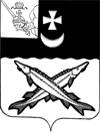 КОНТРОЛЬНО-СЧЕТНЫЙ ОРГАН БЕЛОЗЕРСКОГО МУНИЦИПАЛЬНОГО РАЙОНА161200, Вологодская область, г. Белозерск, ул. Фрунзе, д.35тел. (81756)  2-32-54,  факс (81756) 2-32-54,   e-mail: krk@belozer.ruЗАКЛЮЧЕНИЕна проект решения Совета сельского поселения Антушевское о внесении изменений в решение Совета сельского поселения Антушевское от 22.12.2020 № 18 «О бюджете сельского поселения Антушевское на 2021 год и плановый период 2022 и 2023 годов»от 25 октября 2021 годаЭкспертиза проекта проведена на основании пункта 12.2 статьи 12 Положения о Контрольно-счетном органе Белозерского муниципального района, утвержденного решением Представительного Собрания Белозерского муниципального района от 26.05.2020 № 33, пункта 4 плана работы Контрольно-счетного органа Белозерского муниципального района на 2021 год.Предмет финансово-экономической экспертизы: проект решения Совета сельского поселения Антушевское о внесении изменений в решение Совета сельского поселения Антушевское от 22.12.2020 № 18 «О бюджете сельского поселения Антушевское на 2021 год и плановый период 2022 и 2023 годов».Цель экспертизы: определение достоверности и обоснованности показателей вносимых изменений в решение Совета сельского поселения Антушевское от 22.12.2020 № 18 «О бюджете сельского поселения Антушевское на 2021 год и плановый период 2022 и 2023 годов».Сроки проведения: с 22.10.2021 по 25.10.2021Для заключения были представлены следующие документы:проект решения Совета сельского поселения Антушевское «О внесении изменений в решение Совета сельского поселения Антушевское от 22.12.2020 № 18»;копия листа согласования проекта с результатами согласования;пояснительная записка Финансового управления Белозерского муниципального района;копии уведомлений Финансового управления Белозерского муниципального района от 19.10.2021 №13и № 14;копия приказа Финансового управления Белозерского муниципального района от 28.09.2021 № 136;копия дополнительного соглашения № 2 от 05.10.2021 к соглашению №1 от 24.11.2020 заключенного между администрацией Белозерского муниципального района и администрацией сельского поселения Антушевское о передаче полномочий в части обеспечения проживающих в поселении и нуждающихся в жилых помещениях малоимущих граждан жилыми помещениями, организации строительства и содержания муниципального жилищного фонда, создания условий для жилищного строительства, осуществления муниципального жилищного контроля, а также иных полномочий органов местного самоуправления в соответствии с жилищным законодательством;копия дополнительного соглашения № 6 от 05.10.2021  к соглашению №1 от 07.12.2020 заключенного между администрацией Белозерского муниципального района и администрацией сельского поселения Антушевское о передаче полномочий в части организации в границах поселения электро-, тепло-, газо0 и водоснабжения населения, водоотведения, снабжения населения топливом в пределах полномочий, установленных законодательством Российской Федерации;копия дополнительного соглашения к соглашению от 14.11.2020 № 1 о передаче полномочий в части осуществления дорожной деятельности, заключенному между администрацией района и администрацией поселения.В ходе проведения  экспертизы проекта решения установлено:Проектом решения предлагается утвердить основные характеристики бюджета поселения на 2021 год:- общий объем доходов в сумме 12 902,9 тыс. рублей, что больше ранее утвержденного объема доходов на 991,9 тыс. рублей;- общий объем расходов в сумме 13 390,3 тыс. рублей, что больше ранее утвержденного объема расходов на 991,9 тыс. рублей;- объем дефицита бюджета в сумме 487,4 тыс. рублей или 20,8% от общего объема доходов без учета объема безвозмездных поступлений и поступлений налоговых доходов по дополнительным нормативам отчислений (за счет входящего остатка собственных доходов на начало года).Изменения в плановые показатели 2022 года и 2023 года не вносятся.Проектом решения предлагается изложить пункт 15 решения Совета сельского поселения Антушевское от 22.12.2020 № 18 «О бюджете сельского поселения Антушевское на 2021 год и плановый период 2022 и 2023 годов» в новой редакции, установив размер резервного фонда администрации сельского поселения  на 2021 год в размере 0,0 тыс. рублей, что меньше ранее утвержденного объема  на 3,0 тыс. рублей. Изменения в плановые показатели резервного фонда 2022-2023 годов не вносятся.Проектом решения предлагается дополнить решение Совета сельского поселения Антушевское от 22.12.2020 № 18 «О бюджете сельского поселения Антушевское на 2021 год и плановый период 2022 и 2023 годов» пунктом 19 в следующей редакции:«19.Повысить с 1 сентября 2021 года в 1,1 размеры должностных окладов (денежных вознаграждений) лиц, замещающих муниципальные должности, должностных окладов лиц, замещающих должности муниципальной службы, лиц, замещающих должности, не отнесенные к должностям муниципальной службы в органах местного самоуправления». Проектом решения предлагается пункты решения 19-22 считать пунктами 20-23 соответственно.Приложение 1 «Источники внутреннего финансирования дефицита бюджета поселения на 2021 год и плановый период 2022 и 2023 годов» предлагается изложить в новой редакции. Предусмотрено изменение остатков средств на счетах по учету средств бюджета поселения, дефицит в размере 487,4 тыс. рублей.Нарушений ст.92.1 и ст.96 Бюджетного кодекса РФ при установлении размера дефицита не установлено.Приложение 2 «Объем доходов бюджета сельского поселения Антушевское на 2021 год и плановый период 2022 и 2023 годов, формируемый за счет налоговых и неналоговых доходов, а также безвозмездных поступлений» изложить в новой редакции, а именно:В соответствии с проведенным анализом ожидаемого исполнения бюджета поселения по налоговым и неналоговым доходам, а также безвозмездным поступлениям проектом решения предлагается произвести следующие корректировки и изменения:Таблица № 1                                                                                                                            тыс. рублейПроектом решения предлагается увеличить  объем поступления налоговых и неналоговых доходов на 18,0 тыс. рублей, в том числе за счет:увеличения поступлений доходов от сдачи имущества, составляющего казну на 3,0 тыс. рублей (на основании заключенных договоров аренды имущества);увеличения поступления прочих неналоговых доходов на 15,3 тыс. рублей (с учетом фактического поступления платежей за найм жилых помещений);сокращения объема поступления единого сельскохозяйственного налога на 0,1 тыс. рублей (так как до конца года поступлений по данному виду налога не планируется).   Проектом  предлагается увеличить объем безвозмездных поступлений на 973,7 тыс. рублей, в том числе за счет:увеличения поступления дотации на сбалансированность на сумму 157,1 тыс. рублей, а именно: на повышение заработной платы (122,1 тыс. рублей) и на межевание земельного участка, составление смет и проведение госэкспертизы (35,0 тыс. рублей) - основаниями являются Уведомления ФУ от 19.10.2021 №13 и от 19.10.2021 № 14; увеличения поступления межбюджетного трансферта по жилищному хозяйству на сумму 76,0 тыс. рублей на текущий ремонт  крыши и ремонт системы канализации в муниципальном жилье в с. Бечевинка (основанием является Уведомление ФУ от 19.10.2021 №13);увеличения поступления межбюджетного трансферта по коммунальному хозяйству на сумму 530,0 тыс. рублей на электроэнергию, разработку проекта ЗСО артезианской скважины в с. Бечевинка, на проведение ремонтных работ на линии водопровода в с. Бечевинка, д. Никоновская, на приобретение резервного источника электроснабжения (основанием является Уведомление ФУ от 19.10.2021 №13);увеличения поступления межбюджетного трансферта на осуществление дорожной деятельности в отношении автомобильных дорог общего пользования местного значения в сумме 210,6 тыс. рублей (основанием является Уведомление ФУ от 19.10.2021 №13).Предлагаемые изменения доходной части  бюджета  на 2021 год с увеличением на 991,9 тыс. рублей за счет увеличения объема поступлений налоговых и неналоговых платежей в сумме 18,2 тыс. рублей и безвозмездных поступлений в сумме 973,7 тыс. рублей являются обоснованными и влекут за собой внесение изменений в расходную часть бюджета. Приложение 5 «Распределение бюджетных ассигнований по разделам, подразделам  классификации расходов на 2021 год и плановый период 2022 и 2023 годов» предусмотрено изложить в новой редакции, а именно: Проектом предлагается:увеличить  объем  расходов на 2021 год  на сумму 991,9 тыс. рублей.Предлагаемые изменения  в разрезе по  разделам, подразделам  выглядят следующим образом:    Таблица № 2                                                                                                                          тыс. рублейПроектом  предлагается увеличить объем расходов на сумму 991,9 тыс. рублей, в том числе:по разделу «Общегосударственные вопросы» на 159,3 тыс. рублей;по разделу «Национальная экономика»  на 210,6 тыс. рублей;по разделу «Жилищно-коммунальное хозяйство» на 621,3 тыс. рублей;по разделу «Охрана окружающей среды» на 0,7 тыс. рублей.Приложение 6 «Распределение бюджетных ассигнований по разделам, подразделам, целевым статьям и видам расходов в ведомственной структуре расходов бюджета поселения на 2021 год и плановый период 2022 и 2023 годов» предлагается изложить в новой редакции.Проектом предлагается:произвести распределение и  перераспределение  бюджетных ассигнований в рамках утвержденного бюджета по отдельным показателям бюджетной классификации  в разрезе ведомств, разделов и целевых статей, что не противоречит бюджетному законодательству.Предлагаемые изменения представлены в таблице №3.Таблица № 3                                                                                                                            тыс. рублейПриложение 7 «Распределение бюджетных ассигнований на реализацию муниципальной программы «Развитие территории сельского поселения Антушевское на 2021-2025 годы» предлагается изложить в новой редакции. С учетом вносимых поправок объем расходов по основным мероприятиям программы составит: Таблица № 4                                                                                                                          тыс. рублейПриложение 9 «Межбюджетные трансферты, передаваемые бюджету сельского поселения Антушевское из бюджета муниципального района на осуществление части полномочий по решению вопросов местного значения в соответствии с заключенными соглашениями на 2021 год» предлагается изложить в новой редакции увеличив объем межбюджетных трансфертов на 816,6 тыс. рублей, а именно:увеличение межбюджетных трансфертов, выделенных на осуществление переданных полномочий в части обеспечения проживающих в поселении и нуждающихся в жилых помещениях малоимущих граждан жилыми помещениями, организации строительства и содержания муниципального жилищного фонда, создания условий для жилищного строительства, осуществления муниципального жилищного контроля, а также иных полномочий органов местного самоуправления в соответствии с жилищным законодательством на 76,0 тыс. рублей (Текущий ремонт крыши и ремонт системы канализации в муниципальном жилье в с. Бечевинка). Основанием является дополнительное соглашение  № 2 от 05.10.2021 к соглашению № 1 от 24.11.2020, заключенному между администрацией района и администрацией поселения;увеличение межбюджетных трансфертов, выделенных на осуществление переданных полномочий в части организации в границах поселения электро-,тепло-,газо- и водоснабжения населения, водоотведения, снабжения населения топливом в пределах полномочий, установленных законодательством РФ на 530,0 тыс. рублей (Электроэнергия, разработка проекта ЗСО артезианской скважины в с. Бечевинка, на проведение ремонтных работ на линии водопровода в с. Бечевинка, д. Никоновская, на приобретение резервного источника электроснабжения). Основанием является дополнительное соглашение № 6 от 05.10.2021 к соглашению № 1 от 07.12.2020, заключенному между администрацией района и администрацией поселения;увеличение межбюджетных трансфертов, выделенных на осуществление дорожной деятельности в отношении автомобильных дорог общего пользования местного значения плюс 210,6 тыс. рублей. Основанием является дополнительное соглашение к соглашению от 14.11.2020 № 1 заключенному между администрацией района и администрацией поселения.Приложение 10 «Распределение объемов межбюджетных трансфертов бюджету сельского поселения Антушевское за счет средств Дорожного фонда Белозерского муниципального района на 2021 год» предлагается изложить в новой редакции увеличив объем межбюджетных трансфертов на 210,6 тыс. рублей. Основанием является  дополнительное соглашение к соглашению от 14.11.2020 № 1 о передаче полномочий в части осуществления дорожной деятельности, заключенному между администрацией района и администрацией поселения.Выводы:Представленный проект решения Совета сельского поселения Антушевское о внесении изменений в решение Совета сельского поселения Антушевское от 22.12.2020 № 18 «О бюджете сельского  поселения Антушевское на 2021 год и плановый период 2022 и 2023 годов» разработан в соответствии с бюджетным законодательством, Положением о бюджетном процессе в сельском поселении Антушевское и рекомендован к принятию.Председательконтрольно-счетного органа района                                                         Н.С.ФредериксенНаименование вида доходаУтверждено по бюджету на 2021 год(решение  от 30.07.2021№ 27)Поправки2021 годУточненный бюджет на2021 год1234Налоговые и неналоговые доходы 2323,8+18,22342,0НДФЛ668,0668,0ЕСХН23,9-0,123,8Налог на имущество физических лиц237,0237,0Земельный налог с организаций152,0152,0Земельный налог с физических лиц1075,01075,0Государственная пошлина9,09,0Доходы, получаемые в виде арендной платы, а также средства от продажи права на заключение договора аренды за земли, находящиеся в собственности сельских поселений (за исключением земельных участков муниципальных бюджетных а автономных учреждений)4,04,0Доходы от сдачи в аренду имущества, составляющего казну сельских поселений (за исключением земельных участков)9,0+3,012,0Доходы от продажи земельных участков, находящихся в собственности сельских поселений (за исключением земельных участков муниципальных бюджетных и автономных учреждений)105,9105,9Прочие неналоговые доходы бюджетов сельских поселений40,0+15,355,3Безвозмездные поступления9587,2+ 973,710560,9Дотация на выравнивание161,7161,7Дотация на сбалансированность4397,5+157,14554,6Прочие субсидии2023,12023,1Субвенции106,5106,5Иные межбюджетные трансферты2731,9+816,63548,5Безвозмездные поступления от негосударственных организаций45,045,0Прочие безвозмездные поступления121,5121,5Итого11 911,0+991,912 902,9НаименованиеРПУтверждено по бюджету (от 30.07.2021 № 27)2021 годПоправки2021годУточненный бюджет 2021 год123456Общегосударственные вопросы01005 770,0+159,35 929,3Функционирование высшего должностного лица муниципального образования0102765,8+26,0791,8Функционирование исполнительных органов местных администраций01043 937,7+56,33 994,0Обеспечение финансовых, налоговых и таможенных органов и органов финансового ( финансово-бюджетного) надзора010629,329,3Резервные фонды01113,0-3,00,0Другие общегосударственные вопросы01131 034,2+80,01 114,2Национальная оборона0200104,5104,5Мобилизационная и вневойсковая подготовка0203104,5104,5Национальная безопасность и правоохранительная деятельность0300999,6999,6Гражданская оборона030925,025,0Защита населения и территории от чрезвычайных ситуаций природного и техногенного характера, пожарная безопасность0310974,6974,6Национальная экономика04001277,1+210,61 487,7Дорожное хозяйство (дорожные фонды)04091 277,1+210,61 487,7Жилищно-коммунальное хозяйство05003 806,6+621,34 427,9Жилищное хозяйство0501181,7+91,3273,0Коммунальное хозяйство05021 388,6+530,01 918,6Благоустройство05032 236,32 236,3Охрана окружающей среды06002,8+0,73,5Другие вопросы в области охраны окружающей среды06052,8+0,73,5Образование07003,03,0Молодежная политика07073,03,0Культура, кинематография0800130,0130,0Другие вопросы в области культуры, кинематографии0804130,0130,0Социальная политика1000304,8304,8Пенсионное обеспечение1001304,8304,8Физическая культура и спорт11000,00,0Физическая культура11010,00,0Всего расходов12 398,4+991,913 390,3КФСРКВСРКЦСРКВРПоправки 2021 годОснование 12345601048019100000190121-114,9Приказ ФУ от 28.09.2021 № 13601048019100000190240+94,9Приказ ФУ от 28.09.2021 № 13601048019100000190850+20,0Приказ ФУ от 28.09.2021 № 136На основании уведомления ФУ от 19.10.2021 № 13На основании уведомления ФУ от 19.10.2021 № 13На основании уведомления ФУ от 19.10.2021 № 13На основании уведомления ФУ от 19.10.2021 № 13На основании уведомления ФУ от 19.10.2021 № 13На основании уведомления ФУ от 19.10.2021 № 1301028019100070030120+26,0Повышение заработной платы с 01.09.2021 на 10% 01048019100070030120+96,1Повышение заработной платы с 01.09.2021 на 10% 040980142002S1350240+210,6Осуществление дорожной деятельности в отношении автомобильных дорог общего пользования местного значения, согласно заключенного дополнительного соглашения05018014200390010240+76,0Текущий ремонт крыши и ремонт системы канализации в муниципальном жилье в с. Бечевинка, согласно заключенного соглашения05028014200490020240+530,0Электроэнергия, разработка проекта ЗСО артезианской скважины в с. Бечевинка, на проведение ремонтных работ на линии водопровода в с. Бечевинка, д. Никоновская, на приобретение резервного источника электроснабжения, согласно заключенного соглашенияНа основании уведомления ФУ от 19.10.2021 № 14На основании уведомления ФУ от 19.10.2021 № 14На основании уведомления ФУ от 19.10.2021 № 14На основании уведомления ФУ от 19.10.2021 № 14На основании уведомления ФУ от 19.10.2021 № 14На основании уведомления ФУ от 19.10.2021 № 1401138019100020520240+35,0Межевание земельного участка, составление сметы и проведение гос.экспертизы Распределение собственных доходовРаспределение собственных доходовРаспределение собственных доходовРаспределение собственных доходовРаспределение собственных доходовРаспределение собственных доходов01048019100000190240+3,0Приобретение хоз.товаров0501801420032001024015,3Проведение ремонта в муниципальном жилом фонде01048019100000190120-45,7Свободные бюджетные ассигнования01048019100000190240+22,9Оплата счетов за электроэнергию01118017050000000870-3,0Свободные бюджетные ассигнования01138019100000190244+10,0Приобретение подарков01138019100020520244+15,0Межевание земельного участка06058019100023060852+0,7Плата за пользование водными объектамиИТОГОИТОГОИТОГОИТОГО+991,9НаименованиеРПУтверждено по бюджетуна 2021 год(решение от 30.07.2021 № 27)ПоправкиУточненный бюджет на 2021 год(проект решения)123456Основное мероприятие «Обеспечение мер пожарной безопасности»0310974,6974,6Основное мероприятие, «Мероприятия, направленные на повышение уровня комплексного обустройства населенных пунктов»05032 236,32 236,3Основное мероприятие «Содержание муниципальных дорог общего пользования (при условии передачи полномочий)»04091 277,1+210,61 487,7Основное мероприятие «Организация и проведение мероприятий по направлениям государственной молодежной политики»07073,03,0Основное мероприятие «Мероприятия, направленные на развитие физической культуры и спорта»11010,00,0Основное мероприятие «Жилищное хозяйство»0501181,7+91,3273,0Основное мероприятие «Коммунальное хозяйство»05021 388,6+530,01 918,6ВСЕГО РАСХОДОВ6 061,3+831,96 893,2